Ao Pró-Reitor de Pós-Graduação e Pesquisa UNIVERSIDADE FEDERAL DA PARAÍBACidade Universitária – Campus I - João Pessoa – PBSOLICITAÇÃO DE TRADUÇÃO DE MANUSCRITOS Eu,      , Coordenador do Programa de Pós-Graduação em      , vinculado ao Departamento de      , do Centro de       desta Universidade, solicito desta Pró-Reitoria encaminhar o manuscrito intitulado “     ” para , cujo autor principal é      , CPF Nº      ,  do Programa de Pós-Graduação supra-citado. O autor principal pode ser contatado pelo email      .Este manuscrito apresenta       palavras e tem potencial para ser submetido para publicação no periódico      , cujo ISSN é       e classificação QUALIS/CAPES na área       é internacional ‘’.O endereço web do Periódico é      .Parecer do Coordenador do Programa ou pessoa por ele designada, sobre a possibilidade de publicação do artigo na revista indicada pelos autores. Deve-se considerar a qualidade, originalidade e relevância do trabalho para a área.     .João Pessoa,       de       de     .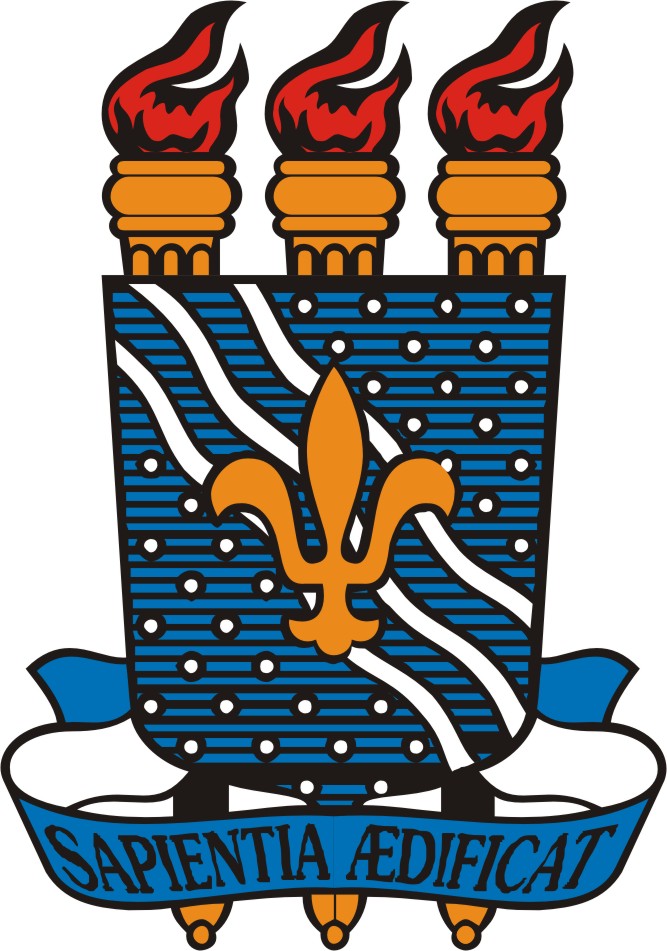 SERVIÇO PÚBLICO FEDERALUNIVERSIDADE FEDERAL DA PARAÍBAPRÓ-REITORIA DE PÓS-GRADUAÇÃO E PESQUISACOORDENAÇÃO GERAL DE PESQUISA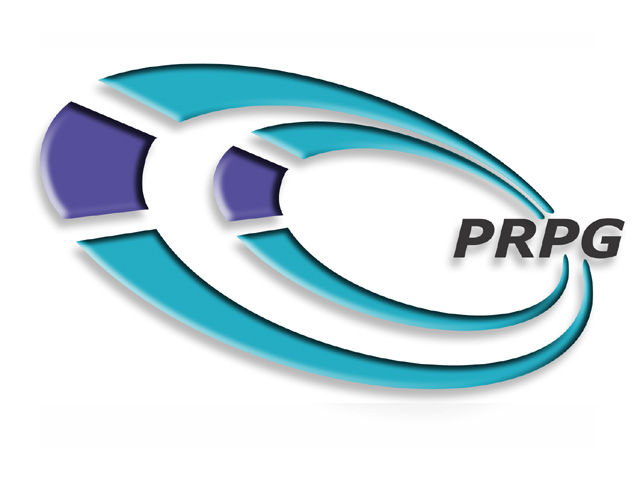 __________________________________________Assinatura do(a) Coordenador(a)__________________________________________Assinatura do Autor(a)